ΠΑΡΟΥΣΙΑΣΕΙΣ ΔΙΠΛΩΜΑΤΙΚΩΝ ΕΡΓΑΣΙΩΝ19 Μαρτίου 2024Αίθουσα ΠΑΓΙΑΤΑΚΗΣ (κτίριο επέκτασης)ΠΑΡΟΥΣΙΑΣΕΙΣ ΔΙΠΛΩΜΑΤΙΚΩΝ ΕΡΓΑΣΙΩΝ20 Μαρτίου 2024Αίθουσα ΠΑΓΙΑΤΑΚΗΣ (κτίριο επέκτασης)ΠΑΡΟΥΣΙΑΣΕΙΣ ΔΙΠΛΩΜΑΤΙΚΩΝ ΕΡΓΑΣΙΩΝ21 Μαρτίου 2024Αίθουσα ΠΑΓΙΑΤΑΚΗΣ (κτίριο επέκτασης)ΕΛΛΗΝΙΚΗ ΔΗΜΟΚΡΑΤΙΑΚΩΔ. ΕΝΤΥΠΟΥ: Π1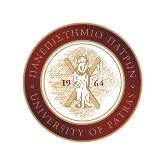 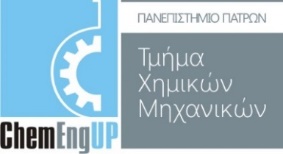 ΜΗΧΑΝΙΚΗ ΔΙΕΡΓΑΣΙΩΝ ΚΑΙ ΠΕΡΙΒΑΛΛΟΝΤΟΣ Α΄ ΤΟΜΕΑΣΤριμελής Επιτροπή: κ.κ. Μαρία Δημαρόγκωνα, Μιχάλης Κορνάρος, Αναπλ. Μέλος: κ. Ιωάννης ΚούκοςΜΗΧΑΝΙΚΗ ΔΙΕΡΓΑΣΙΩΝ ΚΑΙ ΠΕΡΙΒΑΛΛΟΝΤΟΣ Α΄ ΤΟΜΕΑΣΤριμελής Επιτροπή: κ.κ. Μαρία Δημαρόγκωνα, Μιχάλης Κορνάρος, Αναπλ. Μέλος: κ. Ιωάννης ΚούκοςΜΗΧΑΝΙΚΗ ΔΙΕΡΓΑΣΙΩΝ ΚΑΙ ΠΕΡΙΒΑΛΛΟΝΤΟΣ Α΄ ΤΟΜΕΑΣΤριμελής Επιτροπή: κ.κ. Μαρία Δημαρόγκωνα, Μιχάλης Κορνάρος, Αναπλ. Μέλος: κ. Ιωάννης ΚούκοςΜΗΧΑΝΙΚΗ ΔΙΕΡΓΑΣΙΩΝ ΚΑΙ ΠΕΡΙΒΑΛΛΟΝΤΟΣ Α΄ ΤΟΜΕΑΣΤριμελής Επιτροπή: κ.κ. Μαρία Δημαρόγκωνα, Μιχάλης Κορνάρος, Αναπλ. Μέλος: κ. Ιωάννης ΚούκοςΜΗΧΑΝΙΚΗ ΔΙΕΡΓΑΣΙΩΝ ΚΑΙ ΠΕΡΙΒΑΛΛΟΝΤΟΣ Α΄ ΤΟΜΕΑΣΤριμελής Επιτροπή: κ.κ. Μαρία Δημαρόγκωνα, Μιχάλης Κορνάρος, Αναπλ. Μέλος: κ. Ιωάννης Κούκος109:00-09:40Σακελλάρη ΑντωνίαΑτμοσφαιρική ρύπανση και Υγεία: Μετρήσεις reactive oxygen species σε ατμοσφαιρικά σωματίδιαΑ. Νένες209:40-10:20Φρυγάνα ΑικατερίνηΕνεργοποίηση υπερθεϊκών αλάτων με βιοεξανθράκωμα από φλούδα ροδιού για την απομάκρυνση της λοσαρτάνης από υδατικές μήτρεςΔ. Μαντζαβίνος310:20-11:00Μιχαήλ ΓεωργίαΑπομάκρυνση της λοσαρτάνης από υδατικές μήτρες με χρήση βιοεξανθρακώματος από απόβλητα ζυθοποίησηςΔ. Μαντζαβίνος411:00-11:40Αγγέλου Γεωργία-ΑφροδίτηΑξιοποίηση υπολειμμάτων aloe vera για παραγωγή βιοαερίου μέσω της διαδικασίας της αναερόβιας χώνευσηςΜ. Κορνάρος511:40-12:20Δαφνά ΑκατερίνηΜαθηματική μοντελοποίηση της παραγωγής φυκοκυανίνης από το κυανοβακτήριο Phormidium sp.Μ. Κορνάρος613:00-13:40Παπουτσή ΦιλίππαΤεχνοοικονομική αξιολόγηση μονάδας επεξεργασίας αναερόβιας απορροής μέσω φωτοσυνθετικών μικροοργανισμών για την παραγωγή βιοπλαστικώνΜ. Κορνάρος713:40-14:20Μπακαγιάννη ΕλένηΜελέτη της κινητικής της αερόβιας επεξεργασίας αστικών λυμάτωνΜ. Κορνάρος814:20-15:00Παπαμίχος ΗλίαςΜελέτη των σχέσεων δομής-λειτουργίας ημικυτταρινολυτικών ενζύμων με χρήση εργαλείων βιοπληροφορικήςΜ. ΔημαρόγκωναΜΗΧΑΝΙΚΗ ΔΙΕΡΓΑΣΙΩΝ ΚΑΙ ΠΕΡΙΒΑΛΛΟΝΤΟΣ Α΄ ΤΟΜΕΑΣΤριμελής Επιτροπή: κ.κ. Μαρία Δημαρόγκωνα, Μιχάλης Κορνάρος, Αναπλ. Μέλος: κ. Ιωάννης ΚούκοςΜΗΧΑΝΙΚΗ ΔΙΕΡΓΑΣΙΩΝ ΚΑΙ ΠΕΡΙΒΑΛΛΟΝΤΟΣ Α΄ ΤΟΜΕΑΣΤριμελής Επιτροπή: κ.κ. Μαρία Δημαρόγκωνα, Μιχάλης Κορνάρος, Αναπλ. Μέλος: κ. Ιωάννης ΚούκοςΜΗΧΑΝΙΚΗ ΔΙΕΡΓΑΣΙΩΝ ΚΑΙ ΠΕΡΙΒΑΛΛΟΝΤΟΣ Α΄ ΤΟΜΕΑΣΤριμελής Επιτροπή: κ.κ. Μαρία Δημαρόγκωνα, Μιχάλης Κορνάρος, Αναπλ. Μέλος: κ. Ιωάννης ΚούκοςΜΗΧΑΝΙΚΗ ΔΙΕΡΓΑΣΙΩΝ ΚΑΙ ΠΕΡΙΒΑΛΛΟΝΤΟΣ Α΄ ΤΟΜΕΑΣΤριμελής Επιτροπή: κ.κ. Μαρία Δημαρόγκωνα, Μιχάλης Κορνάρος, Αναπλ. Μέλος: κ. Ιωάννης ΚούκοςΜΗΧΑΝΙΚΗ ΔΙΕΡΓΑΣΙΩΝ ΚΑΙ ΠΕΡΙΒΑΛΛΟΝΤΟΣ Α΄ ΤΟΜΕΑΣΤριμελής Επιτροπή: κ.κ. Μαρία Δημαρόγκωνα, Μιχάλης Κορνάρος, Αναπλ. Μέλος: κ. Ιωάννης Κούκος109:00-09:40Σπύρου ΕιρήνηΜοντελοποίηση διεργασιών συστημάτων προσκολλημένης ανάπτυξηςΔ. Βαγενάς213:20-14:00Βελισσάρης ΓεώργιοςΡόφηση φαινολικών ουσιών και σακχάρων σε αντιδραστήρα διαλείποντος έργου με χρήση πολυμερικής ρητίνηςΧ. Παρασκευά314:00-14:40Στεφάνου ΧρήστοςΕπίδραση επιφανειοδραστικών ενώσεων στην καταβύθιση αλάτων σε μικροκανάλια κατά την ανάμιξη υπέρκορων διαλυμάτωνΧ. ΠαρασκευάΜΗΧΑΝΙΚΗ ΔΙΕΡΓΑΣΙΩΝ ΚΑΙ ΠΕΡΙΒΑΛΛΟΝΤΟΣ Α΄ ΤΟΜΕΑΣΤριμελής Επιτροπή: κ.κ. Μαρία Δημαρόγκωνα, Μιχάλης Κορνάρος, Αναπλ. Μέλος: κ. Ιωάννης ΚούκοςΜΗΧΑΝΙΚΗ ΔΙΕΡΓΑΣΙΩΝ ΚΑΙ ΠΕΡΙΒΑΛΛΟΝΤΟΣ Α΄ ΤΟΜΕΑΣΤριμελής Επιτροπή: κ.κ. Μαρία Δημαρόγκωνα, Μιχάλης Κορνάρος, Αναπλ. Μέλος: κ. Ιωάννης ΚούκοςΜΗΧΑΝΙΚΗ ΔΙΕΡΓΑΣΙΩΝ ΚΑΙ ΠΕΡΙΒΑΛΛΟΝΤΟΣ Α΄ ΤΟΜΕΑΣΤριμελής Επιτροπή: κ.κ. Μαρία Δημαρόγκωνα, Μιχάλης Κορνάρος, Αναπλ. Μέλος: κ. Ιωάννης ΚούκοςΜΗΧΑΝΙΚΗ ΔΙΕΡΓΑΣΙΩΝ ΚΑΙ ΠΕΡΙΒΑΛΛΟΝΤΟΣ Α΄ ΤΟΜΕΑΣΤριμελής Επιτροπή: κ.κ. Μαρία Δημαρόγκωνα, Μιχάλης Κορνάρος, Αναπλ. Μέλος: κ. Ιωάννης ΚούκοςΜΗΧΑΝΙΚΗ ΔΙΕΡΓΑΣΙΩΝ ΚΑΙ ΠΕΡΙΒΑΛΛΟΝΤΟΣ Α΄ ΤΟΜΕΑΣΤριμελής Επιτροπή: κ.κ. Μαρία Δημαρόγκωνα, Μιχάλης Κορνάρος, Αναπλ. Μέλος: κ. Ιωάννης Κούκος109:00-09:40Μαντέλλου ΑικατερίνηΧρήση αισθητήρων χαμηλού κόστους για τον συνεχή χαρακτηρισμό της ατμοσφαιρικής ρύπανσηςΣ. Πανδής209:40-10:20Σπυράτος ΧρήστοςΜέτρηση πτητικών οργανικών ενώσεων στην Αθήνα και προσδιορισμός των πηγών τουςΣ. Πανδής310:20-11.00Κρητικού Αλκμήνη-ΧρυσοβαλλάντουΤα πλοία σαν πηγή ατμοσφαιρικής Ρύπανσης στη ΜεσόγειοΣ. Πανδής411:00-11:40Σωτηριανός ΚωνσταντίνοςΑπομόνωση φαρμακευτικών ουσιών από φυτά βιομηχανικής κάνναβηςΧ. Παρασκευά513:20-14:20Στούπα ΜαρίαAnalyzing the levelized cost of hydrogen in refueling stations with on-site hydrogen production via water electrolysisΙ. Kούκος614:20-15:00Καλίκη Θεοδώρα ΣτυλιανήModelling and parameter estimation in pharmacokineticsΙ. Kούκος715:00-15:40Καταπόδης ΔημήτριοςΕπεξεργασία φαρμακευτικού αποβλήτου με χρήση κυανοβακτηρίωνΔ. Βαγενάς